Lab Equipment Vocabulary Crossword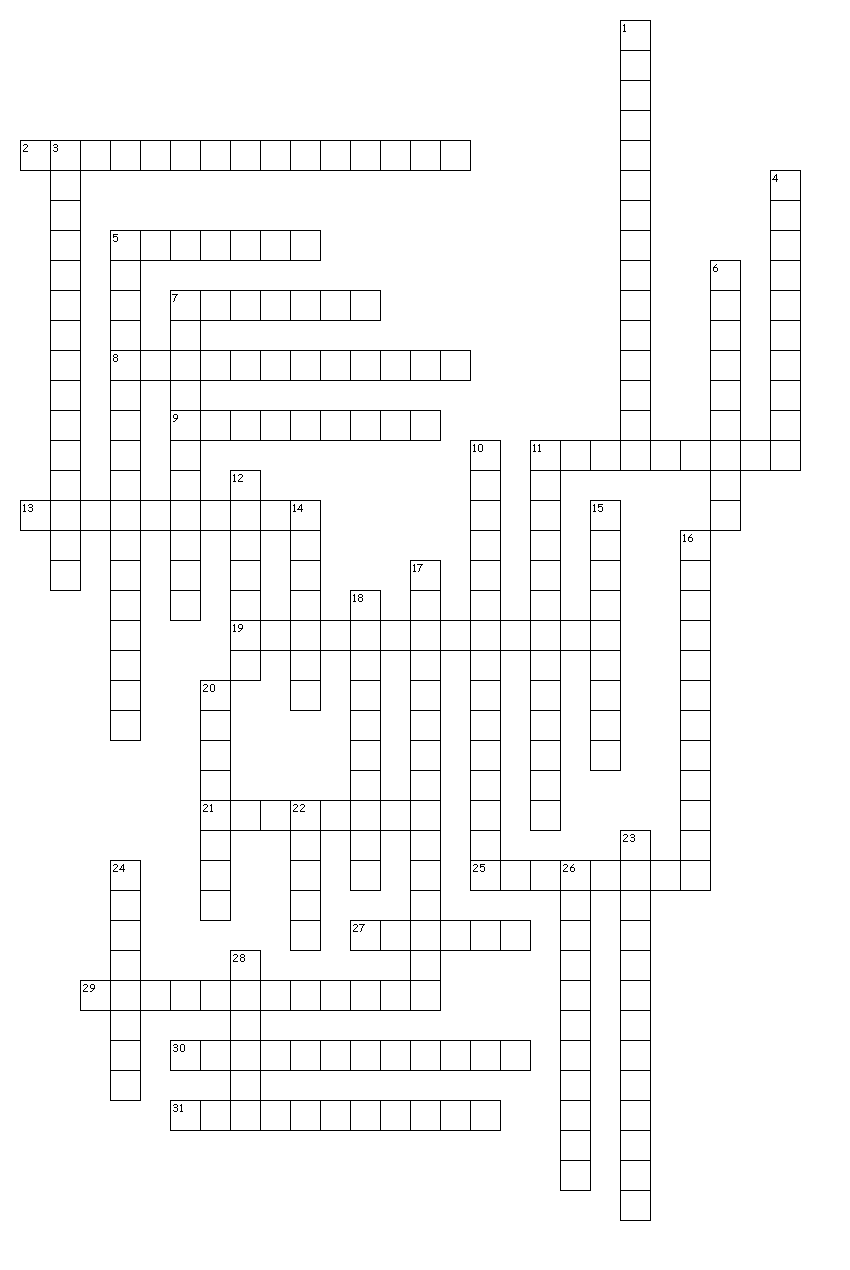 Name: _______________________Mad: ________________________Across2. liquids are heated over a flame so that they evaporate, leaving a solid residue5. protects eyes from chemical splashes7. used to light bunsen burner8. used to hold laboratory glassware9. used with ring stand to hold a glass container11. used to support a container (such as a beaker or flask) during heating13. to hold solids while being weighed, or as a cover for a beaker19. to hold hot crucibles21. used to heat with electricity not fire25. open tube used to hold liquids27. used to hold liquids29. holds 5-6 test-tubes in a row30. used to heat substances31. special paper used to separate solids from liquidsDown1. used to grind up materials3. for making up solutions to a known volume4. used to rinse various pieces of laboratory glassware5. accurately measures liquid volumes6. used to pull liquid up into a pipet7. used for stirring10. measures small amounts of liquids accurately11. used for weighing and transferring powers and crystals12. an instrument for determining weight14. small scoop used to transfer powder and crystal chemicals15. holds funnels, wire gauze above table16. used to hold a crucible while the crucible is heated17. used to hold liquids, has narrow neck to prevent splashes18. a flat plate with multiple "wells" used as small test tubes20. used to prevent a person from exposure to hazardous fumes from chemicals22. for drawing in a liquid and expelling it in drops23. used to cover ends of test tubes and flasks24. used to pick up or hold small items26. measures temperature (science uses degrees in Celsius)28. for pouring liquid or other substance through a small opening